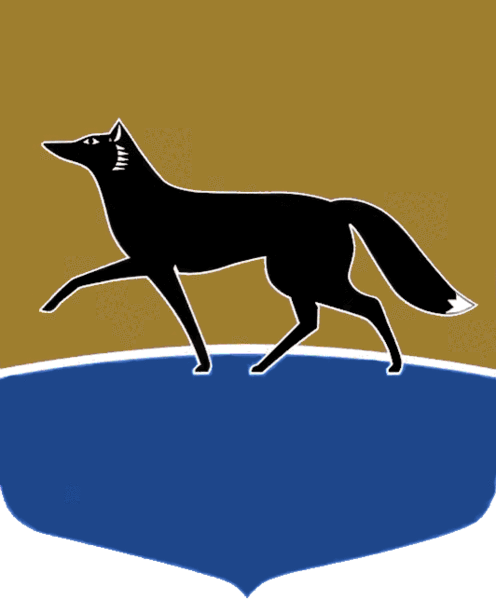 Принято на заседании Думы 29 июня 2022 года№ 177-VII ДГО внесении изменений в решение Думы города от 26.02.2016 
№ 839-V ДГ «О создании 
при Думе города комиссии 
по противодействию коррупции»В соответствии с подпунктом 5018 пункта 2 статьи 31 Устава муниципального образования городской округ Сургут Ханты-Мансийского автономного округа – Югры, в целях совершенствования муниципальных правовых актов Дума города РЕШИЛА: Внести в решение Думы города от 26.02.2016 № 839-V ДГ «О создании при Думе города комиссии по противодействию коррупции» (в редакции 
от 01.07.2021 № 783-VI ДГ) изменения, изложив приложение 2 к решению 
в редакции согласно приложению к настоящему решению.    Приложение   к решению Думы города  от 04.07.2022 № 177-VII ДГСостав комиссии по противодействию коррупции1.  Слепов Максим Николаевич – Председатель Думы города, председатель комиссии по противодействию коррупции.2.  Олейников Александр Игоревич – заместитель Председателя Думы города, заместитель председателя комиссии по противодействию коррупции.3.  Пономарев Виктор Георгиевич – заместитель Председателя Думы города.4.  Трапезникова Эмилия Ринатовна – председатель постоянного комитета Думы города по социальной политике.5.  Бехтин Михаил Михайлович – председатель постоянного комитета Думы города по нормотворчеству, информационной политике 
и правопорядку.6.  Клишин Владимир Васильевич – председатель постоянного комитета Думы города по городскому хозяйству и перспективному развитию города.7.  Кураева Елена Викторовна – руководитель аппарата Думы города, секретарь комиссии по противодействию коррупции.8.  По согласованию – представитель (представители) научных, образовательных и общественных организаций. Председатель Думы города_______________ М.Н. Слепов«30» июня 2022 г.Глава города_______________ А.С. Филатов«04» июля 2022 г.